POTVRDA O PODMIRENIM OBVEZAMA STUDENTA U SVRHU ISPISA SA STUDIJA NA VLASTITI ZAHTJEV ILI ______________________IME I PREZIME STUDENTA/ICE	___________________________________________________JMBAG	________________________	LOKALNI MATIČNI BROJ	________________	PREDDIPLOMSKI STUDIJ			DIPLOMSKI STUDIJ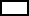 Studij _____________________________	Smjer________________________________Prilikom ispisa prilažem: 	a) indeks				b) studentsku iskaznicu								Vlastoručni potpis studenta/ice								__________________________________________________________________________________________________________VRAĆENA SVA KNJIŽNA GRAĐA U KNJIŽNICU FAKULTETA		DA			NE			Voditelj knjižniceZagreb, _____________					___________________________________________________________________________________________________________PODMIRENE SU SVE FINANCIJSKE OBVEZE PREMA FAKULTETU		DA			NE		Rukovoditeljica financijsko-računovodstvene 									službeZagreb, _____________					____________________________________________________________________________________________________________IZDANA ISPISNICA 		DA			NE			Za Studentsku referaduZagreb, _____________					________________________________________________________________________________________________________________Po obavljenom ispisu studentu/ici su predani sljedeći dokumenti iz dosjea studenta:Završna svjedodžba/Potvrda o državnoj maturi					original/preslikaSvjedodžbe o postignutom uspjehu u srednjoškolskom obrazovanju		original/preslikaRodni list / Izvod iz Matične knjige rođenih					original/preslikaDomovnica / Dokaz o državljanstvu						original/preslika__________________________________________________________Za Studentsku referadu___________________